Oakham Town Council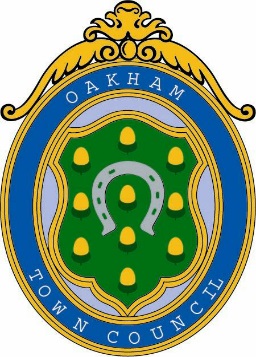 Rol House, Long Row, Oakham, Rutland, LE15 6LN  01572 723627         enquiries@oakhamtowncouncil.gov.ukwww.oakhamtowncouncil.gov.ukTO:  All members of the Town CouncilIn accordance with the requirements of the Local Government Act 1972, you are hereby summoned to attend a Staffing Commitee meeting of Oakham Town Council on Wednesday 17 May 2023 at 6.00 p.m.  The meeting will be held at the Town Council Offices, Rol House, Long Row, Oakham, LE15 6LNKathy GerhagtyClerk to the Council11 May 2023NOTICE OF MEETINGPublic Notice of the meeting has been given in accordance with schedule 12, Para 10(2) of the Local Government Act 1972. The Meeting is open to the press and public. Members of the public attending this meeting are advised that it may be filmed and recorded.AGENDA 1.   APPOINT CHAIRMAN2.  APOLOGIES AND REASONS FOR ABSENCE: To receive and approve apologies for       Absence3.  DECLARATION OF MEMBERS’ INTERESTS AND APPLICATIONS FOR    DISPENSATION: Reminder to Members to disclose either a Pecuniary Interest or    Other Interest in any item on the agenda. The clerk cannot advise members on this.    Members are personally responsible for declaring an interest. Members are    respectfully advised to read the Code of Conduct for more information. Councillors are    also responsible for ensuring that their Registers of Interests are up to date (within 28    days of any changes)4. DEPUTATIONS FROM MEMBERS OF THE PUBLIC:  An opportunity for members of          the public to speak in accordance with Standing Orders 1 (d)- 1(i)5. MATTERS FOR CONSIDERATION IN PRIVATE: To resolve that the press and    public be excluded from the meeting during consideration of the following items          on the grounds that they relate to individuals and the financial affairs of     particular persons. This information is classed as exempt under paragraphs 1, 2     and 3 of Schedule 12A to Section 100A of the Local Government Act 1972.6.  STAFFING ISSUE	 	6.1  Recruitment of a ClerkNOTES:a) 	The meeting is open to the press & public. b) 	The Town Council allows a short period of time at meetings of the Full Council 	when residents can put questions to the council. At other times, the public are not 	able to take part in the proceedings except at the discretion of the Chairman who 	may at a convenient time in the transaction of business adjourn the meeting and 	suspend standing orders to allow any member of the public to address the meeting 	and ask questions requiring answers of a factual nature c) 	Mobile phones are to be switched to silent during the meetingd) 	additional documents to support the agenda will be available online and hard 	copies are available at the office should the public wish to review.